Муниципальное бюджетное дошкольное образовательное учреждение «Варьеганский детский сад комбинированного вида «Олененок» Конспект   позновательно-исследовательской деятельньсти для детей старшего дошкольного возраста«ЭКСКУРСИЯ НА ПЕРЕКРЕСТОК»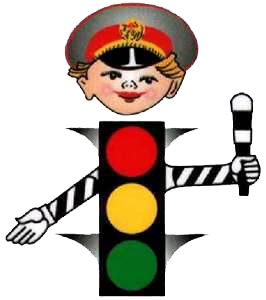   Разработала: Яворская Руслана АнатольевнавоспитательС.ВарьеганЗадачи: Закрепить название транспорта, знание правил дорожного движения, продолжать знакомить со знаками дорожного движения, довести до сознания детей, к чему может привести нарушение правил дорожного движения, воспитывать у детей внимание, сосредоточенность, чуткость, отзывчивость, умение оказать помощь другому. Материал: флажок красный.Словарная    работа:    пешеходный    переход,    светофор,    зебра, подземный переход, проезжая часть.Ход экскурсии.Воспитатель сообщает детям: «Где бы вы   ни были: в городе большом или маленьком, в деревне, в селе - везде надо строго соблюдать Правила дорожного движения. Это необходимо  для безопасности пешехода и транспорта, для того, чтобы не мешать дорожному движению. Для пешеходов и водителей есть специальные правила. Многие из них вы знаете.Давайте вспомним, как надо ходить по улице и переходить дорогу? Какие вы знаете правила для пешеходов? • Ответы детей.Подвожу детей к обобщению: По   улице надо ходить спокойным шагом.Идти только по тротуару, по правой его стороне.Улицу нужно переходить только при зеленом сигнале светофора.Если есть подземные переходы, воспользоваться ими при прогулке.Улицу нужно переходить только по переходам.Воспитатель продолжает дальше разговор, ели улица широкая, то пешеходы не всегда успевают ее перейти, те, кто не успел перейти улицу, должны остановиться на середине - на " островке безопасности "Вопросы к детям:" Где должны останавливаться пешеходы, если при переходе их застал красный свет?Ответы   детей.Воспитатель :   Какие   еще есть правила поведения на улице. Ответы    детей. Подвести детей к обобщению. Нельзя играть, кататься на санках, самокатах, роликах на дороге и тд. Воспитатель: продолжает беседу:Есть еще правила, которые должны знать и всегда о них помнить и взрослые и дети -  это правила чуткости,   вежливости, отзывчивости, оказания помощи друг другу и особенно старикам и инвалидам.Воспитатель : Вопросы к детям.Кто хочет рассказать, как должны выполняться эти правила? Ответы детей.Дети читают стихи о светофоре.1.   У светофора окошечка 2.   Если в окошечке красный горит Стой !    Не спеши !   Он говорит Красный свет - идти опасно Подожди, постой немножко !Не рискуй собой напрасно 3 При переходе на них посмотри3.   Если вдруг желтое вспыхнет окошко, Подожди, постой немножко.Если в окошке зеленый горит, Ясно, что путь пешеходу он открыт. Зеленый свет зажжется вдруг Теперь идти мы можем.В-ль Ты , светофор, хороший друг Шоферам и прохожим.предлагает детям обратить внимание на пешеходов, все ли выполняют правильно правила дорожного движения?Ответы детей:В-ль задает вопрос:1 .Для чего взрослым и детям необходимо выполнять Правила дорожного движения?И вместе с детьми делают заключение.Вывод: Для безопасного движения транспорта и пешеходов   Нужно правила движения Выполнять без возражения.По возвращению на участок дети играют в игру"Светофор",  где еще раз закрепят Правила дорожного движения.